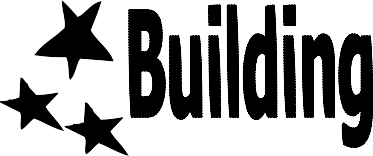 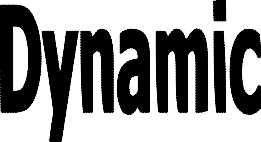 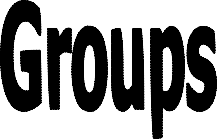 Drawing Bugs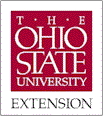 Materials needed: Paper and pencil for each participant.Communication #6Draw A Bug p. 1I am going to describe a drawing I have made of a bug. (Bug drawing attached) Without seeing the drawing, you are to draw the bug that I describe. You may not ask questions or talk to each other.Describe the bug.The bug is round.The bug has eight legs, grouped in pairs with four legs on the left and four legs on the right. In the pairs, one leg is longer than the other.The bug has two eyes on top of the body.The bug has two squiggly antenna.The bug has two pea-pod shaped wings.The bug has a spot next to each wing.The bug has a triangular stinger on the bottom of the bodyThe bug has two feelers on each foot - one longer than the other, both coming from the same side of the leg.The bug has a round mouth, placed between the two eyes.The bug laid five square eggs to the left of the stinger.After everyone is finished... Hold up your bug so others in your group can see.  Note some of the similarities and differences.Show the drawing to the entire group.Discussion questions:-Why  don't  all  the  bugs  look  like  mine?	(Interpretation:  everyone  has  a  different interpretation, based on his or her experiences.)-What did you think of first when you were told to draw a bug?  What did you see in your mind?-What could we have done differently so that your drawings and mine would have looked more alike?-What would have been the advantages of allowing questions to be asked?-How many of you wanted questions to be asked?Adapted from A Kaleidoscope of Leadership, Minnesota Extension Service.Communication 6Draw A Bug p. 2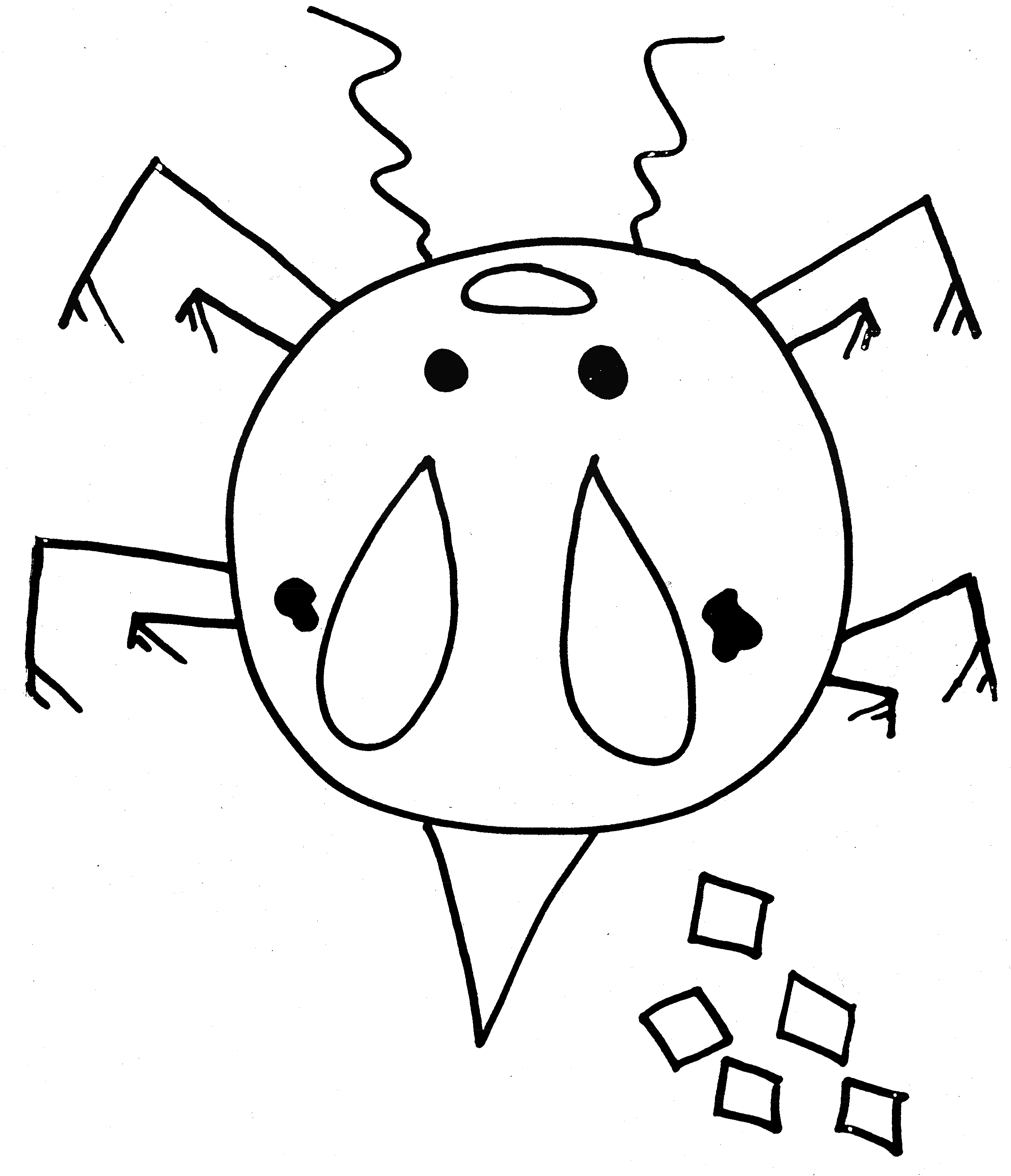 